Департамент образования мэрии г. Ярославля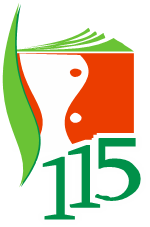 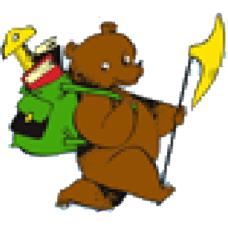  Городской центр развития образования Ресурсный центр «Повышение профессиональной компетенции педагогов и  управленцев, мотивированных к освоению технологии «Ситуация» Л.Г. Петерсон и программы «Мир открытий» в условиях  реализации ФГОС ДО»Сетевое взаимодействие дошкольных образовательных учрежденийСеминар - практикум на базе МДОУ №  221«Конструирование и анализ ОС ОНЗ» (защита проектов) 22.01.2014г.Цель:повышение компетентности в конструировании и анализе  ОС ОНЗ деятельностного методе Л.Г.Петерсон.Задачи.1.Закрепить умение  конструировать ОС ОНЗ,анализировать ОС ОНЗ,подбирать эффективные приёмы реализации требований к этапам.2.Содействовать формированию умений представлять свой опыт в реализации технологии «СитуацияМетодическое обеспечение:Лекция - презентация с элементами беседы «Конструирование и анализ тип образовательной ситуации «Открытие нового знания».Трансляция образовательной ситуации «Поможем зайцу найти друга»Демонстрационный материал:Презентация  «Анализ по защите проектов «Анализ сценария ОС ОНЗ «Цветы – снежинки» Презентация: «Конструирование и анализ ОС «Открытие нового знания в технологии «Ситуация» .Раздаточный материал: Конспект  «Цветы – снежинки».Экспресс анализ ОС «ОНЗ» (памятка).Анализ образовательной ситуации  «ОНЗ», где прописаны этапы, цель,  соблюдение требований к этапам ОС «ОНЗ» «Цветы – снежинки» (памятка).Основные цели ОС ОНЗ, поставленные к ним задачи образовательные, развивающие, воспитательные (памятка).«Выполнение целей  этапов ОС ОНЗ»«Выполнение требований этапов ОС ОНЗ»«Необходимая коррекция».Раздаточный  материал для домашнего заданияАлгоритм конструирования ОС ОНЗРаспечатанный конспект «Поможем зайчику найти друга».«Игралочка»,  другие методические материалы с конспектами по математике для конструирования трех этапов ОС ОНЗ.	Оборудование:Демосистема (экран, ноутбук, проектор)Видеокамера.Музыкальный центр.План семинара практикума.Защита проекта «Анализ конспекта ОС  ОНЗ« Цветы - снежинки».Обобщение результатов по защите проектов.Демонстрация образовательной ситуации по теме: «Поможем зайчику найти друга» (подготовительная группа).Лекция - презентация с элементами беседы «Конструирование и анализ ОС ОНЗ».Конструирование  3-х этапов ОС ОНЗАктуализация» «Затруднение в образовательной ситуации»«Открытие нового знания».Круглый стол в режиме «Вопрос ответ».Рекомендации по самоподготовке   «Конструирование и анализ образовательной ситуации «ОНЗ».